POSITION DESCRIPTION* See ‘Job Description – Core Competencies’ table for description of individual competenciesJOB DESCRIPTION - CORE COMPETENCIES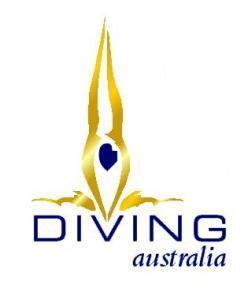 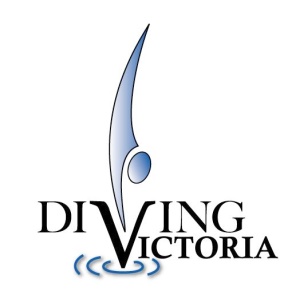 Revision Date:11/2/2015Prepared by:Dave CrosbeePosition Title:VIS Diving Program ManagerProgram/Dept: Performance TeamReports to: Performance ManagerFunctional BudgetIn excess of $200kDirect Reports:Collaboration with the VIS Diving Head CoachLocation/s:VIS and Melbourne Sports and Aquatic Centre or other locations as may be required by the programVIS and Melbourne Sports and Aquatic Centre or other locations as may be required by the programVIS and Melbourne Sports and Aquatic Centre or other locations as may be required by the programEmployment Status:Part Time – refer to the Enterprise Agreement for hours of workPart Time – refer to the Enterprise Agreement for hours of workPart Time – refer to the Enterprise Agreement for hours of workPrimary Purpose of PositionThe VIS Diving Program Manager is the leader of and a key contributor to the overall development and implementation of the VIS Diving Program. The major focus of this position is to:Provide direction and support to the VIS Diving Head Coach Oversee the VIS Diving Program so that it operates as a World Class program in line with direction provided by Diving Australia (DA)  Organize the support providers for the diving programOperate as the main contact person for the VIS Diving Program between Diving Australia (DA); Diving Victoria (DV)  and VIS support providers and staffWorking with Diving Australia (DA) and Diving Victoria (DV) to ensure the Diving program complements the national and state direction of the sportResponsibilities and MeasuresResponsibilities and MeasuresTaskMeasures and OutcomesProvide leadership to the VIS Diving Program in line with the DA High Performance Program strategic direction.Develop a weekly, monthly and yearly program plan together with the Head Coach and implement a high performance methodology in consultation with DA National Technical ManagerEnsure that the VIS Head Diving Coach produces  individualised training and competition programs for athletes in the VIS Squad in consultation with the DA National Technical ManagerIndividualised training and competitions plans produced, implemented and monitoredMonitor the continual  progression and improvement of athlete performances against objectives and agreed targets through an elite athlete performance tracking system with input from the DA National Technical ManagerRegular reports provided to Diving PMM and VIS Performance Manager through personal meetings and/or emailsEnsure technological advances and dry land facilities are used to enhance the quality of the daily training environmentSupport  the VIS Head Coach to make use of existing dry land equipment and employ innovative best practice training methods within budget constraintsProvide six monthly reports to the Program Management GroupSix monthly reports circulated to the Program Management Group prior to the meetingPlan and co-ordinate designated support services to the program including sport science, sport medicine, physical preparation, and athlete career and education (ACE)Convene monthly meetings with the VIS Head Coach  and support personnel including sport science, sport medicine, physical preparation and the ACE representatives and implement agreed actionsManage the Diving program budget in consultation with the VIS Head Coach and VIS Performance Manager and perform administrative tasks as required Financial and administrative accountability within limits set by the VIS budgetLiaise with DA and DV to support the development and implementation of a Talent Identification and Talent Development (TID) programBuild a close working relationship with DA and DV through regular and effective communication, and be a contributor to the TID programMaintain effective communication with athletes, administrators and parentsProvide timely and regular updates to athletes, administrators and parents with regards to training and competition arrangementsGeneral Performance IndicatorsGeneral Performance IndicatorsProgram KPIs as outlined and agreed in the partners AgreementProgram KPIs as outlined and agreed in the partners Agreement Evidence of multidisciplinary program delivery and engagement of service providers measured through feedback by providers Evidence of multidisciplinary program delivery and engagement of service providers measured through feedback by providersTimeliness and standard of reporting on progress of athletesTimeliness and standard of reporting on progress of athletesRelationshipsRelationshipsWithPurpose Performance ManagerOversee strategic planning and delivery of the Diving program and development of individual athletesVIS Diving Head Coach Collaboration on the day to day planning and delivery of the programDiving Australia, through regular communication and contact with the High Performance Manager and National Technical ManagerIntegration with national pathway programmes and provide a clear pathway for VIS athletes into the Australian Diving Team and DA National SquadDiving Victoria through regular communication with the Executive OfficerIntegration with state pathway programsCore Competencies* & Personal QualitiesCore Competencies* & Personal QualitiesCore Competencies* & Personal QualitiesCore Competencies* & Personal QualitiesEssentialEssentialEssentialEssentialCompetenciesCompetenciesCompetenciesQualitiesLeadershipDecision MakingInnovationCollaborationInteractionCommunicationAthlete WelfareJob Skill/KnowledgePlanningTime ManagementPassion for sporting achievementPersonal commitment to excellenceContribute to high performance cultureDesirableDesirableDesirableDesirableCompetenciesCompetenciesCompetenciesQualitiesPeople DevelopmentLearningVisionDaring to challenge the status quoQualificationsEssentialInternational experience as a diver, official or as a coachCurrent Victorian Working with Children Check (must be in place before employment commences)DesirableCurrent First Aid qualificationExperience and SkillsEssentialRelevant high performance diving experience. Understanding of the concepts of sport science, sport medicine and physical preparation High level of self motivation and ability to work as part of the  teamWell developed interpersonal skills, including the ability and desire to consult, negotiate and build collaborative relationships DesirableExperience and ability in dealing with service provider, volunteers and parentsMemberships and Associations Diving Program Management GroupNoCompetenceDescription1LeadershipDemonstrates exceptional ability in setting a vision/goals and influencing and inspiring others to achieve this vision; always brings out the best in others2Decision MakingDisplays an exceptional ability to evaluate relevant information, compare options and select the optimum alternative; looks beyond the obvious and superficial to analyse all possible risks and outcomes; learns from previous mistakes3InnovationContinually employs originality and inventiveness to generate new ideas, alternatives, processes and solutions; always challenges the status quo4CollaborationHas a complete understanding of their role within their own and associated organisations; effectively collaborates within and outside the organisation to achieve common goals5InteractionDemonstrates exceptional ability to achieve results through effectively working with others; always sensitive and responsive to the needs and views of others; excellent at establishing goodwill and win-win relations6CommunicationExtremely efficient in the clear expression of both written and verbal communication; always able to structure ideas in an articulate manner and adapt the message to the audience; ensures that the message is understood7Athlete WelfareDemonstrates a sincere commitment to meeting relevant athlete needs; intrinsic desire to help others; ensures problems are solved as soon as possible8Job Skill/ KnowledgeAlways displays a complete and extremely high level of knowledge and skills specific to all areas of responsibility and tasks of their position9PlanningDemonstrates sound project planning, management and scheduling skills; always prioritises work and understands project details; always able to assess, evaluate and select the required resources10Time ManagementExtremely good at prioritising time and resources in maximising effectiveness; constantly looking for indications that resources and time are not being used to best advantage; deadlines are always met11People DevelopmentNaturally adopts a mentor role; creates an atmosphere of constructive challenge; encourages regular performance appraisals; strongly believes in the benefits of training and coaching12LearningAlways willing to look for and participate in learning opportunities; extremely curious to broaden and enrich skills and field of expertise13VisionContinually seeks ways to improve both individual and organisational performance in order to influence the organisation’s future; communicates this vision to others; always expresses the vision through behaviour and applies it in practice